          		Braidside Integrated Primary 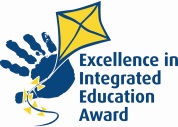 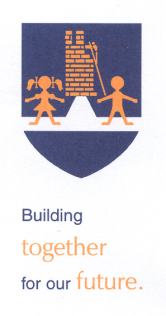           		and Nursery School             		 89 Frys Road, Ballymena Co. Antrim BT43 7EN028 25647899		               		   	Principal: J McAuleywww.braidside.co.uk           							 		        05/06/24Dear Parents,Thank you to all parents who were able to attend our KS1 and 2 Sports. We had two fun mornings for the children. Everything ran smoothly and the children participated enthusiastically as always. We are grateful to Eamon McKillop and the Spar Frys Road, for the sponsorship of both days. We are now in the last 4 weeks of school for this academic year, but there are still some events, trips and activities to look forward to. As always please do visit the school website (www.braidside.co.uk) and Facebook page for regular updates and information.End of Year Reports, together with information on classes for 24-25, will be issued on Monday 24th June, 2024. This will also provide information on class teachers for September 2024. 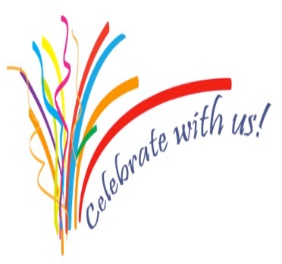 Congratulations to all the children in P4 who celebrated First Holy Communion on Saturday 25th May. It was a beautiful ceremony and we were very proud of all the children. The Annual Parent Meeting will take place on Tuesday 11th June @6:30pm in the Assembly Hall. This is an opportunity to find out a little of the work that has occurred the past year and to meet with some of our governors.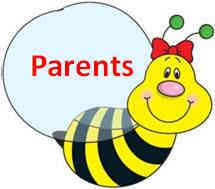 This year we have a vacancy within our parent governors, due to Mrs Elaine Hamill having completed her term on the Board of Governors. It is possible that a further vacancy may also arise in the Autumn term. We are very grateful to Elaine for her work with Governors and supporting the school so steadfastly during her 4-year term.Any parent with children at the school can stand as a Parent Governor, which is a voluntary role. Governors meet once a month (usually on the second Tuesday in the month) and play an important role as a management group for the school, contributing to decisions relating to the school budget, staffing, the running of the school and school development planning. Parent Governors are elected by the school at the Parent Meeting. Once appointed Governors now go through the same vetting procedure as school staff, which involves completing an AccessNI clearance form.Our Parent Governors have helped to play a vital role in driving and supporting the success of the school. Please feel encouraged to consider this role. If you would like any further information, feel free to ask. A nomination form is shown below. If you are interested, nomination forms can be obtained from the school office and should be returned by Tuesday 11th June. 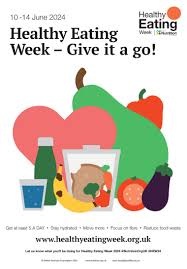 Healthy Eating Week: 10th- 14th June Next week we will mark Healthy Eating Week with the theme, “Give it a go”.Parents will already be aware of our Healthy Snack Policy and the promotion of healthy eating throughout the school. This policy can be viewed on our school website (Policy section).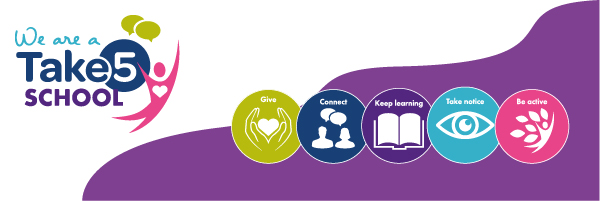 Parents will be aware that over the last few years, we have been developing an initiative in school we called Wellbeing Wednesday. Each Wednesday we focus on an aspect of wellbeing and incorporate various lessons and activities for the children to enjoy. For the last two years, we have been incorporating the Take 5 themes into those lessons; namely Give, Be Active, Connect, Learn, Take Notice and Integration. We also celebrated a Take 5 Day in May. We also include various themes, special days and awareness weeks in the school calendar to highlight wellbeing among our pupils and school community. This continues to be important work and is supported by the work of our school counsellor who is available on a weekly basis following referral. I am very pleased to share with you that this year, we have achieved the Level 2 accreditation for the work we have completed, and we will receive our certificate at a celebration event next week. Lost Property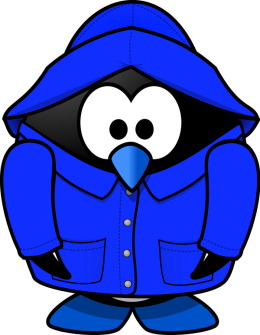 We have lots of lost property this year. A cupboard with items is maintained in the Hygiene Room. However, as cloakrooms and classrooms are tidied over the next few weeks, please encourage your children to check the cupboard for any missing items.We would aim to have a lost property afternoon, when parents can come into the school hall and reclaim any missing items. Please keep checking the website/ Facebook for the date of lost property reclaim.Dates for your Diary:10th – 14th June: Healthy Eating Week10th-13th June: P1 Induction sessions10th- 14th  June: Nursery Induction sessions24th June: Annual Pupil Reports issued and information on classes for 24/2521st  June: Leavers’ Day and Assembly (10am)P7 pupils will finish school after their assembly.26th June: Bump Up Morning! Classes will meet and spend the morning with their new teacher for September 2024.28th June: Last day of School, close for summer holidays at 12:15pmApplications for Free School Meals 24-25We encourage all parents to get ready now for your 2024-25 application for Free School Meals and Uniform Allowance.Information on applying for free school meals and eligibility can be found at www.eani.org.uk/financial-help/free-school-meals-uniform-grants/apply-for-free-school-meals-uniform-grantsAlthough applications for 24/25 are not available yet, it is important to get prepared.Finally, as we approach the end of term may I take the opportunity to wish you all a healthy, relaxing and fun summer holiday. Thank you all for your continued support and cooperation throughout this school year. As a school community it is so important that we all work in partnership together, to help the children achieve the best possible outcomes, which is our central purpose. I hope everyone has had a positive year.We will all, no doubt, be looking forward to the summer break and hopefully some long, sunny days!Yours faithfully,J McAuleyParent Governor Nomination FormBraidside Integrated Primary and Nursery SchoolNomineeI am the parent of a child at the school and am willing to be nominated as a Parent Governor.Signed: ______________________	                  Date: __________Proposer 	(parent of children at the school)-Proposed by (please sign):	_____________________  Date:________Please return to the school  by 11th June at the latest.  Thanks.